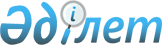 "Мемлекеттік органдардың бірыңғай көліктік ортасын жергілікті (Интернетке қолжетімділігі бар жергілікті желілерді қоспағанда), ведомстволық және корпоративтік желілердің өзара іс-қимыл жасауы үшін пайдаланатын мемлекеттік органдардың, олардың ведомстволық бағынысты ұйымдарын және жергiлiктi өзiн-өзi басқару органдарын, сондай-ақ өзге де ақпараттандыру субъектілерін айқындау туралы" Қазақстан Республикасы Инвестициялар және даму министрінің 2016 жылғы 19 қаңтардағы № 15 бұйрығына өзгерістер мен толықтырулар енгізу туралыҚазақстан Республикасының Цифрлық даму, инновациялар және аэроғарыш өнеркәсібі министрінің м.а. 2023 жылғы 23 ақпандағы № 63/НҚ бұйрығы. Қазақстан Республикасының Әділет министрлігінде 2023 жылғы 24 ақпанда № 31962 болып тіркелді
      БҰЙЫРАМЫН:
      1. "Мемлекеттік органдардың бірыңғай көліктік ортасын жергілікті (Интернетке қолжетімділігі бар жергілікті желілерді қоспағанда), ведомстволық және корпоративтік желілердің өзара іс-қимыл жасауы үшін пайдаланатын мемлекеттік органдардың, олардың ведомстволық бағынысты ұйымдарын және жергiлiктi өзiн-өзi басқару органдарының, сондай-ақ өзге де ақпараттандыру субъектілерінің айқындау туралы" (Нормативтік құқықтық актілерді мемлекеттік тіркеу тізілімінде № 13102 болып тіркелген, 2016 жылғы 26 ақпанда "Әділет" ақпараттық-құқықтық жүйесінде жарияланған) Қазақстан Республикасы Инвестициялар және даму министрінің 2016 жылғы 19 қаңтардағы № 15 бұйрығына мынадай өзгерістер мен толықтырулар енгізілсін:
      көрсетілген бұйрықпен бекітілген Мемлекеттік органдардың бірыңғай көліктік ортасын жергілікті (Интернетке қолжетімділігі бар жергілікті желілерді қоспағанда), ведомстволық және корпоративтік желілердің өзара іс-қимыл жасауы үшін пайдаланатын мемлекеттік органдардың, олардың ведомстволық бағынысты ұйымдарын және жергiлiктi өзiн-өзi басқару органдарының, сондай-ақ өзге де ақпараттандыру субъектілерінің айқындау тізбесінде:
      реттік нөмірі 5-жол мынадай редакцияда жазылсын:
      "
      ";
      реттік нөмірі 6-жол мынадай редакцияда жазылсын:
      "
      ";
      реттік нөмірі 7-жол мынадай редакцияда жазылсын:
      "
      ";
      реттік нөмірі 10-жол мынадай редакцияда жазылсын:
      "
      ";
      реттік нөмірі 22-жол мынадай редакцияда жазылсын:
      "
      ";
      реттік нөмірі 35-жол мынадай редакцияда жазылсын:
      "
      ";
      мынадай мазмұндағы реттік нөмірлері 42, 43-жодармен толықтырылсын:
      "
      ".
      2. Қазақстан Республикасы Цифрлық даму, инновациялар және аэроғарыш өнеркәсібі министрлігінің Телекоммуникациялар комитеті заңнамада белгіленген тәртіппен: 
      1) осы бұйрықты Қазақстан Республикасының Әділет министрлігінде мемлекеттік тіркеуді;
      2) осы бұйрықты Қазақстан Республикасы Цифрлық даму, инновациялар және аэроғарыш өнеркәсібі министрлігінің интернет-ресурсында орналастыруды;
      3) осы бұйрық Қазақстан Республикасының Әділет министрлігінде мемлекеттік тіркелгеннен кейін он жұмыс күні ішінде Қазақстан Республикасы Цифрлық даму, инновациялар және аэроғарыш өнеркәсібі министрлігінің Заң департаментіне бұйрықтың осы тармағының 1) және 2) тармақшаларында көзделген іс-шаралардың орындалуы туралы мәліметтер беруді қамтамасыз етсін.
      3. Осы бұйрықтың орындалуын бақылау жетекшілік ететін Қазақстан Республикасының Цифрлық даму, инновациялар және аэроғарыш өнеркәсібі вице-министріне жүктелсін.
      4. Осы бұйрық алғаш ресми жарияланған күнінен кейін он күнтізбелік күн өткен соң қолданысқа енгізіледі.
       "КЕЛІСІЛДІ"
      Қазақстан Республикасы
      Ғылым және жоғары білім министрлігі
       "КЕЛІСІЛДІ"
      Қазақстан Республикасы
      Жоғары аудиторлық палатасы
       "КЕЛІСІЛДІ"
      Қазақстан Республикасы
      Конституциялық Соттың Аппараты
       "КЕЛІСІЛДІ"
      Қазақстан Республикасы
      Қаржылық мониторинг агенттігі
       "КЕЛІСІЛДІ"
      Қазақстан Республикасы
      Оқу-ағарту министрлігі
       "КЕЛІСІЛДІ"
      Қазақстан Республикасы
      Сот әкімшілігі
       "КЕЛІСІЛДІ"
      Қазақстан Республикасы
      Үкіметінің Аппараты
       "КЕЛІСІЛДІ"
      Қазақстан Республикасы
      Экология және табиғи ресурстар министрлігі
					© 2012. Қазақстан Республикасы Әділет министрлігінің «Қазақстан Республикасының Заңнама және құқықтық ақпарат институты» ШЖҚ РМК
				
5. 
Қазақстан Республикасы Конституциялық Соттың Аппараты
6. 
Қазақстан Республикасының Сот әкімшілігі
7. 
Қазақстан Республикасы Үкіметінің Аппараты
10. 
Қазақстан Республикасының Жоғары аудиторлық палатасы
22. 
Қазақстан Республикасының Оқу-ағарту министрлігі
35. 
Қазақстан Республикасының Экология және табиғи ресурстар министрлігі
42. 
Қазақстан Республикасының Ғылым және жоғары білім министрлігі 
43.
Қазақстан Республикасының Қаржылық мониторинг агенттігі
      Қазақстан Республикасының Цифрлық даму, инновациялар және аэроғарыш өнеркәсібі министрінің м.а.

Б. Мусин
